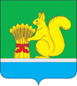 Об утверждении муниципальной программы «Управление муниципальным имуществом и земельными ресурсами муниципального образования Уржумский муниципальный район Кировской области» В соответствии с постановлением администрации Уржумского муниципального района от 30.06.2021 № 487 «О разработке реализации и оценке эффективности реализации муниципальных программ Уржумского муниципального района Кировской области», постановлением администрации Уржумского муниципального района от 11.08.2021 № 613 «Об утверждении перечня муниципальных программ Уржумского муниципального района Кировской области, реализуемых в 2022 году и на плановый период 2023 и 2024 годы», администрация Уржумского муниципального района ПОСТАНОВЛЯЕТ:1. Утвердить муниципальную программу Уржумского муниципального района Кировской области «Управление муниципальным имуществом и земельными ресурсами муниципального образования Уржумский муниципальный район Кировской области» (далее – Программа), согласно приложению № 1.  2. Утвердить план реализации муниципальной программы «Управление муниципальным имуществом и земельными ресурсами муниципального образования Уржумский муниципальный район Кировской области» на 2022 год,  согласно приложению № 2.3. Признать утратившим силу с 01.01.2022 постановления администрации Уржумского муниципального района:3.1.  Постановление администрации Уржумского муниципального района от 27.09.2013 № 957 «Об утверждении муниципальной  программы Уржумского района  Кировской области «Управление муниципальным имуществом и земельными ресурсами  муниципального образования Уржумский муниципальный район Кировской области» на 2014-2020 годы»;3.2. Постановление администрации Уржумского муниципального района от 11.03.2014 № 169 «О внесении изменений в постановление администрации Уржумского муниципального района от 27.09.2013 № 957»;3.3. Постановление администрации Уржумского муниципального района от 08.10.2014 № 867 «О внесении изменений в постановление администрации Уржумского муниципального района от 27.09.2013 № 957»;3.4. Постановление администрации Уржумского муниципального района от 22.12.2014 № 1151 «О внесении изменений в постановление администрации Уржумского муниципального района от 27.09.2013 № 957»;3.5. Постановление администрации Уржумского муниципального района от 12.03.2015 № 243 «О внесении изменений в постановление администрации Уржумского муниципального района от 27.09.2013 № 957»;3.6. Постановление администрации Уржумского муниципального района от 10.06.2015 № 477 «О внесении изменений в постановление администрации Уржумского муниципального района от 27.09.2013 № 957»;3.7. Постановление администрации Уржумского муниципального района от 06.08.2015 № 599 «О внесении изменений в постановление администрации Уржумского муниципального района от 27.09.2013 № 957»;3.8. Постановление администрации Уржумского муниципального района от 20.10.2015 № 723 «О внесении изменений в постановление администрации Уржумского муниципального района от 27.09.2013 № 957»;3.9. Постановление администрации Уржумского муниципального района от 22.12.2015 № 835 «О внесении изменений в постановление администрации Уржумского муниципального района от 27.09.2013 № 957»;3.10. Постановление администрации Уржумского муниципального района от 10.08.2016 № 385 «О внесении изменений в постановление администрации Уржумского муниципального района от 27.09.2013 № 957»;3.11. Постановление администрации Уржумского муниципального района от 22.09.2016 № 444 «О внесении изменений в постановление администрации Уржумского муниципального района от 27.09.2013 № 957»;3.12. Постановление администрации Уржумского муниципального района от 30.11.2016 № 1151 «О внесении изменений в постановление администрации Уржумского муниципального района от 27.09.2013 № 957»;3.13. Постановление администрации Уржумского муниципального района от 17.05.2017 № 277 «О внесении изменений в постановление администрации Уржумского муниципального района от 27.09.2013 № 957»;3.14. Постановление администрации Уржумского муниципального района от 14.08.2017 № 543 «О внесении изменений в постановление администрации Уржумского муниципального района от 27.09.2013 № 957»;3.15. Постановление администрации Уржумского муниципального района от 08.12.2017 № 843 «О внесении изменений в постановление администрации Уржумского муниципального района от 27.09.2013 № 957»;3.16. Постановление администрации Уржумского муниципального района от 09.01.2018 № 5 «О внесении изменений в постановление администрации Уржумского муниципального района от 27.09.2013 № 957»;3.17. Постановление администрации Уржумского муниципального района от 17.05.2018 № 380 «О внесении изменений в постановление администрации Уржумского муниципального района от 27.09.2013 № 957»;3.18.  Постановление администрации Уржумского муниципального района от 30.07.2018 № 585 «О внесении изменений в постановление администрации Уржумского муниципального района от 27.09.2013 № 957»;3.19. Постановление администрации Уржумского муниципального района от 31.10.2018 № 904 «О внесении изменений в постановление администрации Уржумского муниципального района от 27.09.2013 № 957»;3.20. Постановление администрации Уржумского муниципального района от 08.11.2018 № 922 «О внесении изменений в постановление администрации Уржумского муниципального района от 27.09.2013 № 957»;3.21. Постановление администрации Уржумского муниципального района от 10.01.2019 № 8 «О внесении изменений в постановление администрации Уржумского муниципального района от 27.09.2013 № 957»;3.22. Постановление администрации Уржумского муниципального района от 01.03.2019 № 174 «О внесении изменений в постановление администрации Уржумского муниципального района от 27.09.2013 № 957»;3.23. Постановление администрации Уржумского муниципального района от 29.05.2019 № 439 «О внесении изменений в постановление администрации Уржумского муниципального района от 27.09.2013 № 957»;3.24. Постановление администрации Уржумского муниципального района от 15.08.2019 № 643 «О внесении изменений в постановление администрации Уржумского муниципального района от 27.09.2013 № 957»;3.25. Постановление администрации Уржумского муниципального района от 11.11.2019 № 919 «О внесении изменений в постановление администрации Уржумского муниципального района от 27.09.2013 № 957»;3.26. Постановление администрации Уржумского муниципального района от 28.01.2020 № 76 «О внесении изменений в постановление администрации Уржумского муниципального района от 27.09.2013 № 957»;3.27. Постановление администрации Уржумского муниципального района от 28.02.2020 № 171 «О внесении изменений в постановление администрации Уржумского муниципального района от 27.09.2013 № 957»;3.28. Постановление администрации Уржумского муниципального района от 31.07.2020 № 541 «О внесении изменений в постановление администрации Уржумского муниципального района от 27.09.2013 № 957»;3.29. Постановление администрации Уржумского муниципального района от 06.11.2020 № 773 «О внесении изменений в постановление администрации Уржумского муниципального района от 27.09.2013 № 957»;3.30. Постановление администрации Уржумского муниципального района от 14.01.2021 № 13 «О внесении изменений в постановление администрации Уржумского муниципального района от 27.09.2013 № 957»;3.31. Постановление администрации Уржумского муниципального района от 25.02.2021 № 130 «О внесении изменений в постановление администрации Уржумского муниципального района от 27.09.2013 № 957»;3.32. Постановление администрации Уржумского муниципального района от 01.06.2021 № 398 «О внесении изменений в постановление администрации Уржумского муниципального района от 27.09.2013 № 957»;3.33. Постановление администрации Уржумского муниципального района от 05.08.2021 № 599 «О внесении изменений в постановление администрации Уржумского муниципального района от 27.09.2013 № 957»;3.34. Постановление администрации Уржумского муниципального района от 16.11.2021 № 844 «О внесении изменений в постановление администрации Уржумского муниципального района от 27.09.2013 № 957»;3.35. Постановление администрации Уржумского муниципального района от 21.12.2021 № 964 «О внесении изменений в постановление администрации Уржумского муниципального района от 27.09.2013 № 957».4. Контроль за выполнением настоящего постановления возложить на первого заместителя главы администрации Уржумского муниципального района С.Н. Хабибуллину.    5. Настоящее постановление вступает в силу с 01.01.2022 и подлежит опубликованию   в информационном бюллетене органов местного самоуправления Уржумского района Кировской области и размещению  на официальном интернет портале Уржумского муниципального района (www.vurzume.ru).Глава администрации   Уржумского муниципального района    В.В. Байбородов                                                      Приложение № 1УТВЕРЖДЕНА                                                                                                          постановлением администрации      Уржумского муниципального районаот ______________________№_________Муниципальная программа «Управление муниципальным имуществом и земельными ресурсами муниципального образования Уржумский муниципальный район Кировской области» ПАСПОРТМуниципальная программа«Управление муниципальным имуществом и земельными ресурсами  муниципального образования Уржумский муниципальный район Кировской области»  1. Общая характеристика сферы реализации муниципальной программы, в том числе формулировки основных проблем в указанной сфере и прогноз ее развития        Весь массив муниципального имущества муниципального образования Уржумский муниципальный район разделен на имущество, закрепленное за муниципальными предприятиями и учреждениями на праве хозяйственного ведения или оперативного управления соответственно, а также на имущество казны.        По состоянию на 1 сентября 2021 года в собственности муниципального образования Уржумский муниципальный район  находится:Действует 1 муниципальное унитарное предприятие, находящееся в собственности муниципального образования Уржумский муниципальный район:-муниципальное унитарное предприятие «Уржумское ПАТП» ( далее-МУП «Уржумское ПАТП»).В целом за 2020 г. финансово-хозяйственная деятельность предприятия остается убыточной. По итогам 2020 года получен чистый убыток в размере 600,0 тыс. руб., на 112,0 тыс руб. меньше по сравнению с 2019 г. (712,0 тыс.руб).1 муниципальное унитарное предприятие, находящееся в собственности муниципального образования Уржумский муниципальный район на стадии конкурсного производства (банкротства) - муниципальное унитарное предприятие «Теплосервис» (далее – МУП «Теплосервис»);Динамика изменения количества муниципальных унитарных предприятий представлена в таблице N 1.
Таблица N 1Динамика изменений результатов финансово-хозяйственной деятельности муниципальных унитарных предприятий представлена в таблице N 2.
Таблица N 2В 2021 году прогнозируется получение предприятием МУП «Уржумское ПАТП» убытка. В 2021 году в связи со сложной ситуацией в стране автотранспортные предприятия работают с большими убытками. Одной из основных причин данной ситуации является резкое уменьшение пассажиропотока и влияние температурного режима.Цели управления имуществом муниципальных унитарных предприятий заключаются в оптимизации состава муниципальных унитарных предприятий исходя из их социальной значимости для муниципального образования, получении прибыли в результате хозяйственной деятельности, контроле эффективного использования муниципального имущества.Согласно Федерального закона от 27 декабря 2019 г. № 485-ФЗ "О внесении изменений в Федеральный закон "О государственных и муниципальных унитарных предприятиях" и Федерального закона "О защите конкуренции" вступивший в силу 8 января 2020 г. документ вносит изменения в Закон от 14 ноября 2002 г. № 161-ФЗ "О государственных и муниципальных унитарных предприятиях" и в Закон от 26 июля 2006 г. № 135-ФЗ "О защите конкуренции". Поправки ограничивают случаи создания и конкретизирует сферы деятельности унитарных предприятий. Теперь они создаются преимущественно для обеспечения деятельности, относящейся к ведению РФ, в частности:в сфере культуры, искусства, кинематографии и сохранения культурных ценностей;за пределами России;в сферах естественных монополий;в области обращения с радиоактивными отходами;для обеспечения жизнедеятельности населения в районах Крайнего Севера и приравненных местностях;в случаях, предусмотренных федеральными законами, актами Президента Российской Федерации или Правительства Российской Федерации.МУП «Уржумское ПАТП, не попадает под предусмотренные условия, предприятие должно быть ликвидировано или реорганизовано до 1 января 2025 г.Данные цели достигаются посредством:-ежегодного формирования планов финансово-хозяйственной деятельности (бизнес-планов) предприятий и ежеквартального контроля их исполнения в течение года;-проведения обязательных и инициированных собственником аудиторских проверок ведения бухгалтерского учета и финансовой (бухгалтерской) отчетности предприятий, анализа кредиторской задолженности, ежегодной оценки деятельности предприятий на балансовых комиссиях;-проверок эффективности и целевого использования имущества, в том числе переданного предприятиями по договорам безвозмездного пользования или аренды;-ликвидации, реорганизации предприятий, не являющихся социально значимыми, не обеспечивающих получение прибыли в результате хозяйственной деятельности.Управление имуществом муниципальных предприятий достигается посредством:контроля за финансово-хозяйственной деятельностью предприятий в течение года;проведения ежегодной оценки деятельности руководителя предприятия на балансовой комиссии;ликвидации, реорганизации предприятий, не являющихся социально значимыми для района, не обеспечивающих получение прибыли в результате хозяйственной деятельности.Управление имуществом муниципальных учреждений на 2022 - 2027 годы заключаются в:обеспечении учреждений зданиями (помещениями) муниципальной собственности, отказе от аренды (пользования) имущества иных форм собственности;мониторинге целевого и эффективного использования имущества, закрепленного за муниципальными учреждениями на праве оперативного управления, отказе от излишнего, не используемого или используемого не по назначению имущества.  По состоянию на 01.09.2021 в собственности муниципального образования Уржумский муниципальный район Кировской области зарегистрировано  225 земельных участков общей площадью 572,8 га, более 80 земельных участков обладают признаком муниципальной собственности в соответствии с законодательством. Целями управления имуществом в сфере земельных отношений являются:разграничение государственной собственности на землю;создание системы управления земельными ресурсами Уржумского района;обеспечение поступлений неналоговых доходов от использования земельных участков в доход районного бюджета.На 01.09.2021 закреплено 63 земельных участка на постоянном бессрочном пользовании, заключено 18 договоров безвозмездного пользования муниципальным имуществом и 47 договоров аренды муниципального имущества.Действует ежегодно 590 договоров аренды земельных участков, площадью 3285,7 га.В 2020 году и по настоящее время отделом земельно-имущественных отношений администрации Уржумского муниципального района было заключено дополнительно 128 договоров аренды с юридическими и физическими лицами.Проводились работы по оформлению невостребованных земельных долей и (или) земельных долей, от права собственности, на которые граждане отказались.        В 2019 году работы проводились на землях:  колхоза имени Коминтерна - первый этап, количество невостребованных земельных долей, поступающих в муниципальную собственность поселения 158,5 ед. - площадь 1762,5 га.; ТОО «Строитель» - второй этап, количество невостребованных земельных долей, поступающих в муниципальную собственность поселения 135 ед. - площадь 1566 га. В 2020 году работы проводились на землях: ТОО «Плодосовхоз Уржумский» - первый этап, количество невостребованных земельных долей, поступающих в муниципальную собственность поселения 129 ед. - площадь 1170,97 га.По состоянию на 01.09.2021 задолженность по арендной плате за земельные участки года составила  1240,4 тыс. руб. (на эту же дату прошлого года 1100,2 тыс. руб.).Основным способом по взысканию арендной платы являются проведение межведомственной комиссии по обеспечению доходов в консолидированный  бюджет Уржумского муниципального района, претензионные письма, сверка расчетов, а также индивидуальные беседы с юридическими лицами, индивидуальными предпринимателями и физическими лицами.Учет муниципального имущества муниципального образования Уржумский муниципальный район осуществляется с помощью автоматизированной системы «Имущество».Оценка управления муниципальным имуществом позволяет определить следующие основные проблемы:1. Невостребованность на рынке недвижимости объектов муниципального недвижимого имущества, выставляемого на торги с целью заключения договоров пользования, а также приватизации, в связи с их не ликвидностью (неудовлетворительное состояние объектов), и как следствие:- недополучение доходов в бюджет муниципального образования по неиспользуемому муниципальному имуществу;- наличие затрат у администрации муниципального образования, выступающей от имени собственника муниципального имущества; - муниципального образования, на содержание муниципального имущества по пустующим помещениям, зданиям.2. Необходимость совершенствования системы учета для эффективного управления муниципальным имуществом, в том числе: формирование и использование основанной на современных информационных технологиях базы данных по объектам собственности муниципального образования, внедрение в деятельность органов местного самоуправления единого программного комплекса по учету и управлению муниципальным имуществом.3. Невысокий уровень управления муниципальным имуществом и земельными ресурсами.4. Серьезная проблема существует в том, что часть земельных участков используется без юридического оформления, что позволяет некоторым юридическим и физическим лицам пользоваться землей бесплатно. Проведение работ по межеванию (формированию) земельных участков как раз и будет решать данную проблему.5. Отсутствие технической документации на часть объектов недвижимого имущества. Данное обстоятельство сдерживает процесс регистрации права собственности муниципального образования Уржумский муниципальный район (права оперативного управления / хозяйственного ведения) на объекты недвижимости, что отрицательно сказывается на вовлечении имущества в хозяйственный оборот, принятии решений о приватизации имущества, сдачи его в аренду.В целях решения данной проблемы в рамках муниципальной программы предусмотрены мероприятия по технической инвентаризации недвижимого имущества и межеванию земельных участков.Так, в 2021 году доходы районного бюджета от использования муниципального имущества и земельных участков прогнозируются в размере  15420 тыс. руб., к  2022 году доходы от использовании имущества планируются в сумме – 13233,17 тыс.руб. Уменьшение доходов обусловлено отсутствием в муниципальной собственности муниципального образования Уржумский муниципальный район высоколиквидного имущества, не используемого для обеспечения полномочий органами местного самоуправления, и пригодного для приватизации.2. Приоритеты муниципальной политики в сфере реализации муниципальной программы, цели, задачи, целевые показатели эффективности реализации муниципальной программы, сроки реализации муниципальной программы Согласно Федеральному закону от 06.10.2003 № 131-ФЗ «Об общих принципах организации местного самоуправления в Российской Федерации», Уставу муниципального образования Уржумский муниципальный район Кировской области, утвержденному решением Уржумской районной Думы от 27.07.2010 № 42/482, органы местного самоуправления района от имени муниципального образования самостоятельно владеют, пользуются и распоряжаются муниципальным имуществом в соответствии с Конституцией Российской Федерации, федеральными законами и нормативными правовыми актами органов местного самоуправления, Федерального закона "Об обороте земель сельскохозяйственного назначения" от 24.07.2002 N 101-ФЗ.С целью обеспечения устойчивости экономического роста, повышения благосостояния и улучшения условий жизни населения Кировской области распоряжением Правительства Кировской области от 28.04.2021 № 76 утверждена Стратегия социально-экономического развития Кировской области на период до 2035 года, а так же утверждена решением Уржумской районной Думой шестого созыва 17.12.2021 Стратегия социально-экономического развития Уржумского муниципального района на период до 2035 года. В соответствии с Положением о порядке управления и распоряжения имуществом муниципального образования Уржумский муниципальный район, утвержденным решением Уржумской районной Думы от 15.11.2013 № 32/261 (с изменениями от 23.12.2014 № 45/328, от 29.03.2017 № 8/61, от 07.08.2017 № 12/84, от 03.04.2019 № 29/218), целями управления и распоряжения муниципальным имуществом являются:оптимизация структуры муниципального имущества, предназначенного для решения вопросов местного значения;выполнение отдельных государственных полномочий, переданных органам местного самоуправления, а также предназначенных для обеспечения деятельности органам местного самоуправления и должностных лиц местного самоуправления, муниципальных служащих, работников муниципальных предприятий и учреждений в соответствии с решениями районной Думы;максимизация неналоговых доходов бюджета на основе эффективного управления муниципальным имуществом и земельными ресурсами;совершенствование нормативно-правовой базы управления муниципальным имуществом.  Целью муниципальной программы является:  увеличение доходов бюджета муниципального образования Уржумский муниципальный район Кировской области на основе эффективного управления муниципальным имуществом и земельными ресурсами, а также рационального использования муниципального имущества, улучшение нормативно-технического состояния муниципальных объектов.Достижение поставленной цели возможно при условии решения следующих  задач:обеспечение полноты и достоверности учета муниципального имущества;максимальное вовлечение муниципального имущества и земельных участков в хозяйственный оборот;приватизация муниципального имущества, предоставление муниципального имущества в аренду, безвозмездное пользование на конкурсной основе;правовая регламентация процесса управления;обеспечение контроля за использованием и сохранностью муниципального имущества, закрепленного за муниципальными унитарными предприятиями и муниципальными учреждениями;Целевыми показателями эффективности реализации муниципальной программы   являются: 2.1. Доходы бюджета муниципального образования Уржумский муниципальный район от использования муниципального имущества и земельных участков. 2.2. Количество заключенных договоров аренды муниципального имущества, находящегося в муниципальной собственности муниципального образования Уржумский муниципальный район. 2.3. Количество заключенных договоров аренды земельных участков, находящихся в государственной собственности, не прошедшей разграничение, и в муниципальной собственности муниципального образования Уржумский муниципальный район. 2.4. Доля объектов недвижимости, в отношении которых проведена техническая инвентаризация, в общем количестве объектов недвижимости, учитываемых в реестре муниципальной собственности муниципального образования Уржумский муниципальный район и подлежащих технической инвентаризации. 2.5. Доля объектов недвижимости, на которые зарегистрировано право собственности муниципального образования Уржумский муниципальный район (хозяйственного ведения, оперативного управления), в общем количестве объектов недвижимости, учитываемых в реестре муниципальной собственности муниципального образования Уржумский муниципальный район и подлежащих государственной регистрации.2.6. Удельный вес земельных участков, на которые зарегистрировано право собственности муниципального образования Уржумский муниципальный район, по отношению к общему количеству земельных участков, обладающих признаком муниципальной собственности муниципального образования Уржумский муниципальный район.Целевые показатели эффективности реализации муниципальной программы приведены в приложении № 1.Методика расчета целевых показателей эффективности реализации муниципальной программы приведены в приложении № 2.Основными ожидаемыми результатами муниципальной программы в качественном выражении должны стать:  поступления в бюджет муниципального образования Уржумский муниципальный район от использования муниципального имущества и земельных участков составят к  2027 году – 16050,48 тыс. руб.    увеличение количества заключенных договоров аренды муниципального имущества, находящегося в муниципальной собственности муниципального образования Уржумский муниципальный район. Положительной является динамика увеличения количества договоров;  увеличение количества заключенных договоров аренды земельных участков,  находящихся в государственной собственности, не прошедшей разграничение, и в муниципальной собственности муниципального образования Уржумский муниципальный район. Положительной является динамика увеличения количества договоров;  увеличение доли объектов недвижимости, в отношении которых проведена техническая инвентаризация, в общем количестве объектов недвижимости, учитываемых в реестре муниципальной собственности муниципального образования Уржумский муниципальный район и подлежащих технической инвентаризации. Положительной является динамика увеличения доли объектов недвижимости, в отношении которых проведена техническая инвентаризация;увеличение доли объектов недвижимости, на которые зарегистрировано право собственности муниципального образования Уржумский муниципальный район (хозяйственного ведения, оперативного управления), в общем количестве объектов недвижимости, учитываемых в реестре муниципального образования Уржумский муниципальный район и подлежащих государственной регистрации. Положительной является динамика увеличения доли объектов недвижимости, в отношении которых зарегистрировано право собственности муниципального образования Уржумский муниципальный район (хозяйственного ведения, оперативного управления);  увеличение удельного веса земельных участков, на которые зарегистрировано право собственности муниципального образования Уржумский муниципальный район, по отношению к общему количеству земельных участков, обладающих признаком муниципальной собственности муниципального образования Уржумский муниципальный район. Положительной является динамика увеличения доли земельных участков, в отношении которых зарегистрировано право собственности муниципального образования Уржумский муниципальный район, а так же оформление в муниципальную собственность поселений невостребованных земельных долей.    Срок реализации муниципальной программы - 2022 - 2027 годы. 3. Обобщенная характеристика мероприятий муниципальной программы   В целях решения задач муниципальной программы будут осуществляться следующие мероприятия:3.1. Техническая инвентаризация и кадастровые работы движимого и недвижимого имущества, земельных участков, межведомственное информационное взаимодействие с Росреестром:Проведение работ по организации учета муниципального имущества муниципального образования Уржумский муниципальный район и по проведению его технической инвентаризации.Техническая инвентаризация – это процедура обмеров недвижимого имущества, результатом которой является подготовка технического паспорта. Она заключается в выявлении местоположения объекта, привязке на местности, описании основных признаков, измерении основных технических характеристик объектов (общая площадь, площадь застройки, размеры комнат, объем, протяженность и др.);3.2. Межевание земельных участков, выполнение кадастровых работ:Проведение работ по установлению границ земельного участка, их восстановлению и закреплению на местности, а также определению его местоположения и площади, выполняемое путем проведения кадастровых работ;3.3. Организация и применение независимой оценки объектов, предоставляемых на конкурсной основе в аренду, приватизацию:Проведение работ по определению независимой оценки размера арендной платы, рыночной стоимости муниципального имущества, данное мероприятие необходимо при заключении различных договоров имущества и земельных участков, при проведении торгов, либо прямых договоров. Размер арендной платы по перезаключаемым на новый срок, в соответствии с частью 9 статьи 17.1 Федерального закона от 26.07.2006 № 135-ФЗ «О защите конкуренции», договорам аренды муниципального имущества определяется на основании оценки рыночной стоимости аренды имущества и изменяется на коэффициент актуализации базовых ставок.;3.4. Публикация информационных сообщений о предоставлении муниципального имущества и земельных участков в собственность и аренду, проведении торгов, прочих объявлений, связанных с управлением имуществом и земельными участками:Проводиться публикация информационных сообщений о предоставлении муниципального имущества и земельных участков в собственность и аренду, проведении торгов, размещению информации о муниципальном имуществе в средствах массовой информации,  а также в информационно-телекоммуникационной сети "Интернет", приобретении подписного издания, в котором публикуется информация о торгах, аукционах, извещения в местной газете Уржумского района «Кировская Искра»;3.5. Расходы связанные с приобретением подписного издания, в котором публикуется информация о торгах, аукционах, извещения в газете «Кировская искра»:Приобретение подписного издания, в котором публикуется информация о торгах, аукционах, извещения в местной газете Уржумского района. Копии газеты прикладываются на государственную регистрацию договоров в Росреестр по Кировской области.3.6. Расходы на содержание имущества до передачи его в оперативное управление (хозяйственное ведение), сдачи в аренду либо пользование, приватизации:Проведение работ по обеспечению сохранности муниципального имущества, составляющего казну муниципального образования Уржумский муниципальный район, на период до передачи в оперативное управление, хозяйственное ведение, аренду или приватизацию (содержание административных зданий, сооружений, плата по жилищно-коммунальным услугам, плата ВДПО, возмещение за арендодателей коммунальных услуг ресурсоснабжающим организациям, содержание системы оповещения населению).3.7. Затраты связанные с капитальным и текущим ремонтом объектов казны:Проведения работ по текущему и капитальному ремонту объектов недвижимости и сооружений находящихся в казне муниципального образования Уржумский муниципальный район.3.8. Уплата взносов на капитальный  ремонт общего имущества в многоквартирных домах, расположенных на территории Уржумского муниципального района-за жилье:Плата вноситься в Фонд капитального ремонта Кировской области, за муниципальный жилой фонд Уржумского муниципального района, в основном квартиры предоставленные детям сиротам, врачам, учителям.3.9. Приобретение жилых помещений в муниципальную собственность:Приобретение квартир для предоставления служебного найма.3.10. Мероприятия направленные на проведение муниципального земельного контроля:Организация и осуществление муниципального земельного контроля в границах Уржумского муниципального района – соблюдение юридическими лицами, индивидуальными предпринимателями, гражданами обязательных требований земельного законодательства в отношении объектов земельных отношений, за нарушений которых законодательством предусмотрена административная ответственность3.11. Проведение инвентаризации земель:Порядок инвентаризация земель обеспечивается проведением комплекса мероприятий:Проведение подготовительных работ по сбору и анализу имеющихся правоустанавливающих документов. Аэрофотосъемочных, топографо-геодезических, картографических работ и других необходимых изысканий и обследований.3.12. Предоставление финансовой помощи для предупреждения банкротства и восстановления платежеспособности муниципальных унитарных предприятий:В рамках мер по предупреждению банкротства должнику (муниципальному унитарному предприятию учредителем которого является МКУ администрация Уржумского муниципального района) может быть предоставлена финансовая помощь в размере, достаточном для погашения денежных обязательств, требований о выплате выходных пособий и (или) об оплате труда лиц, работающих или работавших по трудовому договору, и обязательных платежей и восстановления платежеспособности должника, в соответствии с постановлением администрации Уржумского муниципального района № 107 от 12.02.2021 «Об утверждении порядка предоставления субсидии муниципальным унитарным предприятиям Уржумского муниципального района на  предоставление финансовой помощи для предупреждения банкротства и восстановления платежеспособности».3.13. Обеспечение общих условий функционирования отраслей агропромышленного комплекса:Проведение мероприятия по обеспечению общих условий функционирования отраслей агропромышленного комплекса (увеличение площадей невостребованных земель  поступивших в муниципальную собственность). Для обеспечения реализации  данного мероприятия  органы местного самоуправления Уржумского муниципального района в целях содействия возникновению прав собственности поселений на земельные участки из земель сельскохозяйственного назначения, подлежащие выделению в счет невостребованных земельных долей и (или) земельных долей, от права собственности на которые граждане отказались, выполняют действия по выделению земельных участков из земель сельскохозяйственного назначения в счет невостребованных земельных долей и (или) земельных долей, от права собственности на которые граждане отказались, и оформлению их в муниципальную собственность.3.14. Проведение комплексных кадастровых работ:Комплексные кадастровые работы проводятся для уточнения местоположения границ земельных участков, для установления или уточнения местоположения на земельных участках зданий, сооружений, объектов незавершенного строительства, указанных в ч. 1 ст. 42.1 Закона № 221-ФЗ. Также они необходимы для корректного выделения земельных участков, на которых расположены здания, в том числе многоквартирные дома (за исключением сооружений, являющихся линейными объектами, земельных участков общего пользования, занятых площадями, улицами, проездами, набережными, скверами, бульварами, водными объектами, пляжами и другими объектами). Комплексные кадастровые работы следует проводить для исправления реестровых ошибок в сведениях о местоположении границ объектов недвижимости. 4. Ресурсное обеспечение муниципальной программы   Финансовое обеспечение реализации муниципальной программы осуществляется за счет средств бюджета муниципального образования Уржумский муниципальный район. Объем ежегодных расходов, связанных с финансовым обеспечением муниципальной программы, устанавливается решением Уржумской районной Думы о бюджете муниципального образования Уржумский муниципальный район на очередной финансовый год и плановый период.         Общий объем ассигнований на реализацию муниципальной программы за счет средств бюджета муниципального образования Уржумский муниципальный район составит 14812,28 тыс. рублей. 2022 год – 3036,1 тыс.руб.2023 год – 2567,1 тыс.руб.2024 год – 2302,27 тыс.руб.2025 год – 2302,27 тыс.руб.2026 год – 2302,27 тыс.руб.2027 год – 2302,27  тыс.руб.      Ресурсное обеспечение на реализацию муниципальной программы за счет средств бюджета муниципального образования Уржумский муниципальный район приведены в приложении № 3.5. Анализ рисков реализации муниципальной программы и описание мер управления рискамиРеализация Программы зависит от ряда рисков, которые могут в значительной степени оказать влияние на значение показателей ее результативности и в целом на достижение результатов Программы. К ним следует отнести макроэкономические, финансовые, правовые и управленческие риски. Макроэкономические риски связаны с возможностями снижения темпов роста экономики, уровня инвестиционной активности, с финансовым кризисом. Указанные риски могут отразиться на покупательской способности субъектов экономической деятельности, являющихся потенциальными покупателями и арендаторами муниципального имущества в рамках процесса приватизации. Риск финансового обеспечения связан с недофинансированием основных мероприятий Программы в связи с потенциально возможным дефицитом бюджета Уржумского муниципального района. Указанный фактор не имеет приоритетного значения, но вместе с тем может отразиться на реализации ряда мероприятий Программы, в частности, на организации своевременной предпродажной подготовки объектов. К правовым рискам реализации Программы можно отнести: - риски, связанные с изменениями законодательства (на федеральном и региональном уровне); - риски, связанные с судебными спорами, - правопритязаниями третьих лиц на объекты управления муниципальным имуществом. Регулирование данной группы рисков осуществляется посредством активной нормотворческой деятельности, а также посредством обеспечения защиты имущественных и иных законных прав в судебном порядке.Управленческие риски связаны с изменением политической обстановки, стратегических и тактических задач в работе по управлению муниципальным имуществом, принятием управленческих решений, влияющих на реализацию муниципальной программы. В качестве мер управления указанными рисками в целях минимизации отрицательных последствий в процессе реализации Программы предусматриваются следующие: - проведение мониторинга действующего законодательства, влияющего на выполнение программных мероприятий, достижение поставленной цели и решение задач; - совершенствование механизмов управления муниципальным имуществом посредством нормативного правового регулирования; - проведение ежегодной корректировки показателей (индикаторов) и мероприятий Программы по результатам мониторинга изменений внешних факторов, влияющих на ее реализацию.                                  _____________________                                        Я.А. СоболеваПриложение № 1к муниципальной программеСВЕДЕНИЯо целевых показателях эффективностиреализации муниципальной программы _______________________Я.А. СоболеваПриложение № 2к муниципальной программеМЕТОДИКАрасчета значений целевых показателей эффективностиреализации муниципальной программы_______________________Я.А. СоболеваПриложение № 3к муниципальной программеРЕСУРСНОЕ ОБЕСПЕЧЕНИЕмуниципальной программы Приложение № 2
План реализации муниципальной программы «Управление муниципальным имуществом и земельными ресурсами муниципального образования  Уржумский муниципальный район Кировской области» _______________________Я.А. СоболеваАДМИНИСТРАЦИЯ УРЖУМСКОГО МУНИЦИПАЛЬНОГО РАЙОНА ПОСТАНОВЛЕНИЕ27.12.2021                                                                                                     № 996РАЙОНАг. Уржум, Кировская областьОтветственный исполнитель муниципальной
программы                                Отдел земельно-имущественных отношений администрации Уржумского муниципального района Соисполнители муниципальной программы  отсутствуютНаименование подпрограмм *отсутствуютЦели муниципальной  программы           Увеличение доходов бюджета муниципального образования Уржумский муниципальный район Кировской области на основе эффективного управления муниципальным имуществом и земельными ресурсами, а также рационального использования муниципального имущества, улучшение нормативно-технического состояния муниципальных объектов.Задачи муниципальной  программы         -обеспечение полноты и достоверности учета муниципального имущества;-максимальное вовлечение муниципального имущества и земельных участков в хозяйственный оборот;-приватизация муниципального имущества, предоставление муниципального имущества в аренду, безвозмездное пользование на конкурсной основе;-правовая регламентация процесса управления;-обеспечение контроля за использованием и сохранностью муниципального имущества, закрепленного за муниципальными унитарными предприятиями и муниципальными учреждениями;Сроки реализации муниципальной программы2022-2027 годыЦелевые  показатели  эффективности
реализации муниципальной программы     -доходы бюджета муниципального образования Уржумский муниципальный район от использования муниципального имущества и земельных участков;-количество заключенных договоров аренды муниципального имущества, находящегося в муниципальной собственности муниципального образования Уржумский муниципальный район;-количество заключенных договоров аренды земельных участков,  находящихся в государственной собственности, не прошедшей разграничение, и в муниципальной собственности муниципального образования Уржумский муниципальный район;-доля объектов недвижимости, в отношении которых проведена техническая инвентаризация, в общем количестве объектов недвижимости, учитываемых в реестре муниципальной собственности муниципального образования Уржумский муниципальный район и подлежащих технической инвентаризации;-доля объектов недвижимости, на которые зарегистрировано право собственности муниципального образования Уржумский муниципальный район (хозяйственного ведения, оперативного управления), в общем количестве объектов недвижимости, учитываемых в реестре муниципальной собственности муниципального образования Уржумский муниципальный район и подлежащих государственной регистрации; -удельный вес земельных участков, на которые зарегистрировано право собственности муниципального образования Уржумский муниципальный район, по отношению к общему количеству земельных участков, обладающих признаком муниципальной собственности муниципального образования Уржумский муниципальный район; Ресурсное обеспечение муниципальной
программы                                Источник финансирования - средства бюджета Уржумского муниципального района:2022 год – 3036,1 тыс.руб.2023 год – 2567,1 тыс.руб.2024 год – 2302,27 тыс.руб.2025 год – 2302,27 тыс.руб.2026 год – 2302,27 тыс.руб.2027 год – 2302,27  тыс.руб.      Справочно: объём налоговых расходовНе предусмотрено№ п/пНаименование вида организацийКоличество организаций, ед.Количество движимого и недвижимого имущества, ед.Балансовая стоимость имущества, тыс. руб.1Муниципальные унитарные предприятия21011521992Муниципальные учреждения242175237403Муниципальная имущественная казнах3221025097ИТОГОх6401701036Муниципальные унитарные предприятияНа 01.01.2019На 01.01.2020На 01.09.2021Всего, из них:222действующие111в банкротстве111в стадии ликвидации и реорганизации
000не ведут хозяйственную деятельность
000ПоказателиЕдиница измеренияНа 01.01.2019На 01.01.2020На 01.01.2021Действующие МУП
ед.111Выручка от реализации товаров, работ, услуг
тыс. руб.1156360414408Чистая прибыль (убыток)
тыс. руб.187-712- 600Часть прибыли, подлежащая отчислению в бюджет
тыс. руб.33,782,322,0N№ п/пНаименование муниципальной программы, подпрограммы, отдельного мероприятия, проекта, показателя, цель, задачаЕдиница измеренияЗначение показателяЗначение показателяЗначение показателяЗначение показателяЗначение показателяЗначение показателяЗначение показателяЗначение показателяN№ п/пНаименование муниципальной программы, подпрограммы, отдельного мероприятия, проекта, показателя, цель, задачаЕдиница измеренияотчетный 2020 год текущий 2021 годпрогноз2022 год2023 год2024 год2025 год2026 год2027 годМуниципальная программа " Управление муниципальным имуществом и земельными ресурсами муниципального образования Уржумский муниципальный район Кировской области» 1Цель: «Увеличение доходов бюджета муниципального образования Уржумский муниципальный район Кировской области на основе эффективного управления муниципальным имуществом и земельными ресурсами, а также рационального использования муниципального имущества, улучшение нормативно-технического состояния муниципальных объектов»Цель: «Увеличение доходов бюджета муниципального образования Уржумский муниципальный район Кировской области на основе эффективного управления муниципальным имуществом и земельными ресурсами, а также рационального использования муниципального имущества, улучшение нормативно-технического состояния муниципальных объектов»Цель: «Увеличение доходов бюджета муниципального образования Уржумский муниципальный район Кировской области на основе эффективного управления муниципальным имуществом и земельными ресурсами, а также рационального использования муниципального имущества, улучшение нормативно-технического состояния муниципальных объектов»Цель: «Увеличение доходов бюджета муниципального образования Уржумский муниципальный район Кировской области на основе эффективного управления муниципальным имуществом и земельными ресурсами, а также рационального использования муниципального имущества, улучшение нормативно-технического состояния муниципальных объектов»Цель: «Увеличение доходов бюджета муниципального образования Уржумский муниципальный район Кировской области на основе эффективного управления муниципальным имуществом и земельными ресурсами, а также рационального использования муниципального имущества, улучшение нормативно-технического состояния муниципальных объектов»Цель: «Увеличение доходов бюджета муниципального образования Уржумский муниципальный район Кировской области на основе эффективного управления муниципальным имуществом и земельными ресурсами, а также рационального использования муниципального имущества, улучшение нормативно-технического состояния муниципальных объектов»Цель: «Увеличение доходов бюджета муниципального образования Уржумский муниципальный район Кировской области на основе эффективного управления муниципальным имуществом и земельными ресурсами, а также рационального использования муниципального имущества, улучшение нормативно-технического состояния муниципальных объектов»Цель: «Увеличение доходов бюджета муниципального образования Уржумский муниципальный район Кировской области на основе эффективного управления муниципальным имуществом и земельными ресурсами, а также рационального использования муниципального имущества, улучшение нормативно-технического состояния муниципальных объектов»Цель: «Увеличение доходов бюджета муниципального образования Уржумский муниципальный район Кировской области на основе эффективного управления муниципальным имуществом и земельными ресурсами, а также рационального использования муниципального имущества, улучшение нормативно-технического состояния муниципальных объектов»Цель: «Увеличение доходов бюджета муниципального образования Уржумский муниципальный район Кировской области на основе эффективного управления муниципальным имуществом и земельными ресурсами, а также рационального использования муниципального имущества, улучшение нормативно-технического состояния муниципальных объектов»1Задача 1: обеспечение полноты и достоверности учета муниципального имущества;Задача 1: обеспечение полноты и достоверности учета муниципального имущества;Задача 1: обеспечение полноты и достоверности учета муниципального имущества;Задача 1: обеспечение полноты и достоверности учета муниципального имущества;Задача 1: обеспечение полноты и достоверности учета муниципального имущества;Задача 1: обеспечение полноты и достоверности учета муниципального имущества;Задача 1: обеспечение полноты и достоверности учета муниципального имущества;Задача 1: обеспечение полноты и достоверности учета муниципального имущества;Задача 1: обеспечение полноты и достоверности учета муниципального имущества;Задача 1: обеспечение полноты и достоверности учета муниципального имущества;1Доходы бюджета муниципального образования Уржумский муниципальный район от использования муниципального имущества и земельных участковтыс. руб.12810,571542013233,1713747,8114268,8214839,5715433,1516050,481Задача 2: максимальное вовлечение муниципального имущества и земельных участков в хозяйственный оборот;Задача 2: максимальное вовлечение муниципального имущества и земельных участков в хозяйственный оборот;Задача 2: максимальное вовлечение муниципального имущества и земельных участков в хозяйственный оборот;Задача 2: максимальное вовлечение муниципального имущества и земельных участков в хозяйственный оборот;Задача 2: максимальное вовлечение муниципального имущества и земельных участков в хозяйственный оборот;Задача 2: максимальное вовлечение муниципального имущества и земельных участков в хозяйственный оборот;Задача 2: максимальное вовлечение муниципального имущества и земельных участков в хозяйственный оборот;Задача 2: максимальное вовлечение муниципального имущества и земельных участков в хозяйственный оборот;Задача 2: максимальное вовлечение муниципального имущества и земельных участков в хозяйственный оборот;Задача 2: максимальное вовлечение муниципального имущества и земельных участков в хозяйственный оборот;1Удельный вес земельных участков, на которые зарегистрировано право собственности муниципального образования Уржумский муниципальный район, по отношению к общему количеству земельных участков, обладающих признаком муниципальной собственности муниципального образования Уржумский муниципальный район%21747680828486871Количество заключенных договоров аренды муниципального имущества, находящегося в муниципальной собственности муниципального образования Уржумский муниципальный район ед.39474747474747471Задача 3: приватизация муниципального имущества, предоставление муниципального имущества в аренду, безвозмездное пользование на конкурсной основе;Задача 3: приватизация муниципального имущества, предоставление муниципального имущества в аренду, безвозмездное пользование на конкурсной основе;Задача 3: приватизация муниципального имущества, предоставление муниципального имущества в аренду, безвозмездное пользование на конкурсной основе;Задача 3: приватизация муниципального имущества, предоставление муниципального имущества в аренду, безвозмездное пользование на конкурсной основе;Задача 3: приватизация муниципального имущества, предоставление муниципального имущества в аренду, безвозмездное пользование на конкурсной основе;Задача 3: приватизация муниципального имущества, предоставление муниципального имущества в аренду, безвозмездное пользование на конкурсной основе;Задача 3: приватизация муниципального имущества, предоставление муниципального имущества в аренду, безвозмездное пользование на конкурсной основе;Задача 3: приватизация муниципального имущества, предоставление муниципального имущества в аренду, безвозмездное пользование на конкурсной основе;Задача 3: приватизация муниципального имущества, предоставление муниципального имущества в аренду, безвозмездное пользование на конкурсной основе;Задача 3: приватизация муниципального имущества, предоставление муниципального имущества в аренду, безвозмездное пользование на конкурсной основе;1Количество заключенных договоров аренды земельных участков,  находящихся в государственной собственности, не прошедшей разграничение, и в муниципальной собственности муниципального образования Уржумский муниципальный районед.14705906006156306456506551Задача 4: правовая регламентация процесса управления;Задача 4: правовая регламентация процесса управления;Задача 4: правовая регламентация процесса управления;Задача 4: правовая регламентация процесса управления;Задача 4: правовая регламентация процесса управления;Задача 4: правовая регламентация процесса управления;Задача 4: правовая регламентация процесса управления;Задача 4: правовая регламентация процесса управления;Задача 4: правовая регламентация процесса управления;Задача 4: правовая регламентация процесса управления;1Доля объектов недвижимости, в отношении которых проведена техническая инвентаризация, в общем количестве объектов недвижимости, учитываемых в реестре муниципальной собственности муниципального образования Уржумский муниципальный район и подлежащих технической инвентаризации%63677072747678801Задача 5: обеспечение контроля за использованием и сохранностью муниципального имущества закрепленного за муниципальными унитарными предприятиями и муниципальными учреждениями.Задача 5: обеспечение контроля за использованием и сохранностью муниципального имущества закрепленного за муниципальными унитарными предприятиями и муниципальными учреждениями.Задача 5: обеспечение контроля за использованием и сохранностью муниципального имущества закрепленного за муниципальными унитарными предприятиями и муниципальными учреждениями.Задача 5: обеспечение контроля за использованием и сохранностью муниципального имущества закрепленного за муниципальными унитарными предприятиями и муниципальными учреждениями.Задача 5: обеспечение контроля за использованием и сохранностью муниципального имущества закрепленного за муниципальными унитарными предприятиями и муниципальными учреждениями.Задача 5: обеспечение контроля за использованием и сохранностью муниципального имущества закрепленного за муниципальными унитарными предприятиями и муниципальными учреждениями.Задача 5: обеспечение контроля за использованием и сохранностью муниципального имущества закрепленного за муниципальными унитарными предприятиями и муниципальными учреждениями.Задача 5: обеспечение контроля за использованием и сохранностью муниципального имущества закрепленного за муниципальными унитарными предприятиями и муниципальными учреждениями.Задача 5: обеспечение контроля за использованием и сохранностью муниципального имущества закрепленного за муниципальными унитарными предприятиями и муниципальными учреждениями.Задача 5: обеспечение контроля за использованием и сохранностью муниципального имущества закрепленного за муниципальными унитарными предприятиями и муниципальными учреждениями.1Доля объектов недвижимости, на которые зарегистрировано право собственности муниципального образования Уржумский муниципальный район (хозяйственного ведения, оперативного управления), в общем количестве объектов недвижимости, учитываемых в реестре муниципальной собственности муниципального образования Уржумский муниципальный район и подлежащих государственной регистрации%6268707274767880N п/пНаименование муниципальной программы, подпрограммы, отдельного мероприятия, проекта, показателяМетодика расчета значения показателя, источник получения информацииМуниципальная программа " Управление муниципальным имуществом и земельными ресурсами муниципального образования Уржумский муниципальный район Кировской области» Доходы бюджета муниципального образования Уржумский муниципальный район от использования муниципального имущества и земельных участков1. По доходам, получаемым в виде арендной платы за передачу в возмездное пользование имущества, находящегося в муниципальной собственности. Расчет прогноза доходов, получаемых в виде арендной платы за передачу в возмездное пользование имущества, находящегося в муниципальной собственности, производится по следующей формуле:                            nАПим = SUM (ПЛарi – Сниж) × Кпотр + Нвзап, где:                                       i=1АПим – прогноз доходов, получаемых в виде арендной платы за сдачу во временное владение и пользование имущества, находящегося в муниципальной собственности;ПЛарi – размер годовой арендной платы по объекту муниципальной собственности, передаваемому в аренду (включая объекты,  планируемые к передаче в аренду в очередном финансовом году), по данным на дату расчета;Сниж – размер годовой арендной платы по объекту муниципальной собственности, отчуждаемому путем приватизации и ликвидации предприятий, а также продажи;Кпотр – индекс потребительских цен на очередной финансовый год;Нвзап – прогнозируемые поступления в виде неисполненных обязательств (задолженности) арендаторов объектов муниципального имущества;i - вид объекта муниципального имущества, переданного в аренду;n - количество объектов муниципального имущества, переданного в аренду, i–того вида.2. По доходам от арендной платы за земельные участки.Расчет прогноза поступления доходов от арендной платы за земельные участки в бюджет муниципального района производится по следующей формуле:АПзем = (АПмо + Нмо – АПсниж + АПн) × Ннр + (АПс + Нсмо – АПснижс + + АПнс) × Нс, где:АПзем –  прогноз поступления доходов от арендной платы за земельные участки, государственная собственность на которые не разграничена и которые расположены в границах муниципального образования, в  бюджет муниципального района;АПмо – годовой размер арендной платы за земельные участки, государственная собственность на которые не разграничена и которые расположены в границах муниципального образования, рассчитываемый в соответствии с Положением о порядке определения размера арендной платы за земельные участки, государственная собственность на которые не разграничена, и земельные участки, находящиеся в собственности Кировской области, утвержденной постановлением Правительства Кировской области от  24.12.2013 № 241/925 «Об утверждении Положения о порядке определения размера арендной платы, а также порядке, условиях и сроках внесения арендной платы за использование земельных участков, государственная собственность на которые не разграничена, и земельных участков, находящихся в собственности Кировской области» на очередной финансовый год по действующим в текущем году договорам аренды; Нмо – прогнозируемые поступления в бюджет муниципального района от арендной платы за земельные участки, расположенные в границах муниципального образования, государственная собственность на которые не разграничена, в виде неисполненных обязательств (задолженности) арендаторов земельных участков;АПсниж – сумма снижения арендной платы за земельные участки, расположенные в границах муниципального образования, государственная собственность на которые не разграничена, в бюджет муниципального района за счет продажи земельных участков, переоформления прав аренды на иное право и разграничения государственной собственности на землю;АПн – прогнозируемая сумма арендной платы за земельные участки, расположенные в границах муниципального образования, государственная собственность на которые не разграничена, в бюджет муниципального района за счет заключения новых договоров аренды на очередной финансовый год;Ннр – норматив отчисления доходов от арендной платы за земельные участки, расположенные в границах муниципального образования, государственная собственность на которые не разграничена, в бюджет муниципального района; АПс – годовой размер арендной платы за земельные участки, находящиеся в собственности муниципального образования, в бюджет муниципального района, рассчитанный в соответствии с методикой, утвержденной органом местного самоуправления муниципального образования на очередной финансовый год по действующим в текущем году договорам аренды;Нсмо – прогнозируемые поступления в бюджет муниципального района от арендной платы за земельные участки, расположенные в границах муниципального образования, находящиеся в собственности муниципального образования, в виде неисполненных обязательств (задолженности) арендаторов земельных участков;АПснижс – сумма снижения арендной платы за земельные участки, расположенные в границах муниципального образования, находящиеся в собственности муниципального образования, в бюджет муниципального района за счет продажи земельных участков, переоформления прав аренды на иное право;АПнс – прогнозируемые поступления в бюджет муниципального района от арендной платы за земельные участки, расположенные в границах муниципального образования, находящиеся в собственности муниципального образования, за счет заключения новых договоров аренды на очередной финансовый год;Нс – норматив отчисления доходов от арендной платы за земельные участки, находящиеся в собственности муниципального образования, в бюджет муниципального района.3. По доходам от продажи земельных участков. Расчет прогноза поступления доходов от продажи земельных участков в бюджет муниципального района производится по следующей формуле:                n                                                   m                        Пзем = SUM(Скадi × СТi/100) × Нп +  + SUM(Скадсj× СТсj/100) × Нс,              i=1                                                j=1где:                                              Пзем – прогноз поступления доходов от продажи земельных участков в бюджет муниципального района;Скадi – кадастровая стоимость земельного участка, государственная собственность на который не разграничена и который расположен в границах муниципального образования;СТi – цена выкупа земельного участка в процентах от кадастровой стоимости земельного участка, государственная собственность на который не разграничена и который расположен в границах муниципального образования;Нп – норматив отчислений доходов от продажи земельных участков, государственная собственность на которые не разграничена и которые расположены в границах муниципального образования, в бюджет муниципального района;i – вид земельного участка, государственная собственность на который не разграничена и который расположен в границах муниципального образования, предполагаемого к выкупу в очередном финансовом году;n – количество видов земельных участков, предполагаемых к выкупу в очередном финансовом году, i–го вида;Скадсj – кадастровая стоимость земельного участка, находящегося в муниципальной собственности;СТсj – цена выкупа земельного участка в процентах от кадастровой стоимости земельного участка, находящегося в муниципальной  собственности;Нс – норматив отчислений доходов от продажи земельных участков, находящихся в муниципальной собственности, в бюджет муниципального района;m – вид земельного участка, находящегося в муниципальной  собственности, предполагаемого к выкупу в очередном финансовом году;j – количество видов земельных участков, предполагаемых к выкупу в очередном финансовом году, m–того вида.Количество заключенных договоров аренды муниципального имущества, находящегося в муниципальной собственности муниципального образования Уржумский муниципальный район Заключение договора аренды устанавливаются статьей 17.1 ФЗ №135 «О защите конкуренции» от 26.07.2006 года.                                                                                                                                  Оформлено такое соглашение может быть данными путями:                                                                     По итогам проведенных торгов.                                                                                                                      Без торгов.Количество заключенных договоров аренды земельных участков,  находящихся в государственной собственности, не прошедшей разграничение и в муниципальной собственности муниципального образования Уржумский муниципальный районЗаявление граждан и юридических лиц в отношении земельных участков, расположенных на территории сельского поселения, входящего в состав Уржумского муниципального района, и земельных участков, расположенных на межселенных территориях муниципального района.Доля объектов недвижимости, в отношении которых проведена техническая инвентаризация, в общем количестве объектов недвижимости, учитываемых в реестре муниципальной собственности муниципального образования Уржумский муниципальный район и подлежащих технической инвентаризацииКоличество объектов прошедших техническую инвентаризацию на текущий год * 100 % / на общее количество объектов недвижимости, учитываемых в реестре муниципальной собственности = Доля объектов подлежащая технической инвентаризации.Доля объектов недвижимости, на которые зарегистрировано право собственности муниципального образования Уржумский муниципальный район (хозяйственного ведения, оперативного управления), в общем количестве объектов недвижимости, учитываемых в реестре муниципальной собственности муниципального образования Уржумский муниципальный район и подлежащих государственной регистрацииКоличество объектов недвижимости, на которые зарегистрировано право собственности муниципального образования Уржумский муниципальный район (хозяйственного ведения, оперативного управления), на текущий год * 100 % / на общее количество объектов недвижимости, учитываемых в реестре муниципальной собственности муниципального образования Уржумский муниципальный район и подлежащих государственной регистрации = Доля объектов недвижимости, на которые зарегистрировано право собственности муниципального образования Уржумский муниципальный район (хозяйственного ведения, оперативного управления).Удельный вес земельных участков, на которые зарегистрировано право собственности муниципального образования Уржумский муниципальный район, по отношению к общему количеству земельных участков, обладающих признаком муниципальной собственности муниципального образования Уржумский муниципальный районКоличество земельных участков, на которые зарегистрировано право собственности муниципального образования Уржумский муниципальный район на текущий год * 100 % / на общее количество земельных участков, обладающих признаком муниципальной собственности муниципального образования Уржумский муниципальный район = Доля удельного веса земельных участков, на которые зарегистрировано право собственности муниципального образования Уржумский муниципальный район.N п/пНаименование муниципальной программы, подпрограммы, отдельного мероприятия, проектаНаименование муниципальной программы, подпрограммы, отдельного мероприятия, проектаНаименование муниципальной программы, подпрограммы, отдельного мероприятия, проектаНаименование муниципальной программы, подпрограммы, отдельного мероприятия, проектаИсточник финансирования Расходы, тыс. рублейРасходы, тыс. рублейРасходы, тыс. рублейРасходы, тыс. рублейРасходы, тыс. рублейРасходы, тыс. рублейРасходы, тыс. рублейN п/пНаименование муниципальной программы, подпрограммы, отдельного мероприятия, проектаНаименование муниципальной программы, подпрограммы, отдельного мероприятия, проектаНаименование муниципальной программы, подпрограммы, отдельного мероприятия, проектаНаименование муниципальной программы, подпрограммы, отдельного мероприятия, проектаИсточник финансирования 202220232024202520262027итогоМуниципальная программа  «Управление муниципальным имуществом и земельными ресурсами муниципального образования Уржумский муниципальный район Кировской области» Муниципальная программа  «Управление муниципальным имуществом и земельными ресурсами муниципального образования Уржумский муниципальный район Кировской области» Муниципальная программа  «Управление муниципальным имуществом и земельными ресурсами муниципального образования Уржумский муниципальный район Кировской области» Муниципальная программа  «Управление муниципальным имуществом и земельными ресурсами муниципального образования Уржумский муниципальный район Кировской области» всего3036,12567,12302,272302,272302,272302,2714812,28Муниципальная программа  «Управление муниципальным имуществом и земельными ресурсами муниципального образования Уржумский муниципальный район Кировской области» Муниципальная программа  «Управление муниципальным имуществом и земельными ресурсами муниципального образования Уржумский муниципальный район Кировской области» Муниципальная программа  «Управление муниципальным имуществом и земельными ресурсами муниципального образования Уржумский муниципальный район Кировской области» Муниципальная программа  «Управление муниципальным имуществом и земельными ресурсами муниципального образования Уржумский муниципальный район Кировской области» областной бюджет956,71319,51075,21075,21075,21075,26577,00Муниципальная программа  «Управление муниципальным имуществом и земельными ресурсами муниципального образования Уржумский муниципальный район Кировской области» Муниципальная программа  «Управление муниципальным имуществом и земельными ресурсами муниципального образования Уржумский муниципальный район Кировской области» Муниципальная программа  «Управление муниципальным имуществом и земельными ресурсами муниципального образования Уржумский муниципальный район Кировской области» Муниципальная программа  «Управление муниципальным имуществом и земельными ресурсами муниципального образования Уржумский муниципальный район Кировской области» местный бюджет2079,41247,61227,071227,071227,071227,078235,2821Отдельное мероприятие  «Техническая инвентаризация и кадастровые работы движимого и недвижимого  имущества, земельных участков, межведомственное информационное взаимодействие с Росреестром»Отдельное мероприятие  «Техническая инвентаризация и кадастровые работы движимого и недвижимого  имущества, земельных участков, межведомственное информационное взаимодействие с Росреестром»Отдельное мероприятие  «Техническая инвентаризация и кадастровые работы движимого и недвижимого  имущества, земельных участков, межведомственное информационное взаимодействие с Росреестром»Отдельное мероприятие  «Техническая инвентаризация и кадастровые работы движимого и недвижимого  имущества, земельных участков, межведомственное информационное взаимодействие с Росреестром»всего22,0022,0022,0022,0022,0022,00132,0021Отдельное мероприятие  «Техническая инвентаризация и кадастровые работы движимого и недвижимого  имущества, земельных участков, межведомственное информационное взаимодействие с Росреестром»Отдельное мероприятие  «Техническая инвентаризация и кадастровые работы движимого и недвижимого  имущества, земельных участков, межведомственное информационное взаимодействие с Росреестром»Отдельное мероприятие  «Техническая инвентаризация и кадастровые работы движимого и недвижимого  имущества, земельных участков, межведомственное информационное взаимодействие с Росреестром»Отдельное мероприятие  «Техническая инвентаризация и кадастровые работы движимого и недвижимого  имущества, земельных участков, межведомственное информационное взаимодействие с Росреестром»местный бюджет22,0022,0022,0022,0022,0022,00132,0012Отдельное мероприятие «Межевание земельных участков»Отдельное мероприятие «Межевание земельных участков»Отдельное мероприятие «Межевание земельных участков»Отдельное мероприятие «Межевание земельных участков»всего2502502502502502501500,0012Отдельное мероприятие «Межевание земельных участков»Отдельное мероприятие «Межевание земельных участков»Отдельное мероприятие «Межевание земельных участков»Отдельное мероприятие «Межевание земельных участков»местный бюджет2502502502502502501500,0023Отдельное мероприятие «Организация и применение независимой оценки объектов, предоставляемых на конкурсной основе в аренду, приватизацию»Отдельное мероприятие «Организация и применение независимой оценки объектов, предоставляемых на конкурсной основе в аренду, приватизацию»Отдельное мероприятие «Организация и применение независимой оценки объектов, предоставляемых на конкурсной основе в аренду, приватизацию»Отдельное мероприятие «Организация и применение независимой оценки объектов, предоставляемых на конкурсной основе в аренду, приватизацию»всего100100100100100100600,0023Отдельное мероприятие «Организация и применение независимой оценки объектов, предоставляемых на конкурсной основе в аренду, приватизацию»Отдельное мероприятие «Организация и применение независимой оценки объектов, предоставляемых на конкурсной основе в аренду, приватизацию»Отдельное мероприятие «Организация и применение независимой оценки объектов, предоставляемых на конкурсной основе в аренду, приватизацию»Отдельное мероприятие «Организация и применение независимой оценки объектов, предоставляемых на конкурсной основе в аренду, приватизацию»местный бюджет100100100100100100600,0024Отдельное мероприятие «Публикация информационных сообщений о предоставлении муниципального имущества и земельных участков в собственность и аренду, проведении торгов, прочих объявлений, связанных с управлением имуществом и земельными участками»Отдельное мероприятие «Публикация информационных сообщений о предоставлении муниципального имущества и земельных участков в собственность и аренду, проведении торгов, прочих объявлений, связанных с управлением имуществом и земельными участками»Отдельное мероприятие «Публикация информационных сообщений о предоставлении муниципального имущества и земельных участков в собственность и аренду, проведении торгов, прочих объявлений, связанных с управлением имуществом и земельными участками»Отдельное мероприятие «Публикация информационных сообщений о предоставлении муниципального имущества и земельных участков в собственность и аренду, проведении торгов, прочих объявлений, связанных с управлением имуществом и земельными участками»всего20,0020,0020,0020,0020,0020,00120,0024Отдельное мероприятие «Публикация информационных сообщений о предоставлении муниципального имущества и земельных участков в собственность и аренду, проведении торгов, прочих объявлений, связанных с управлением имуществом и земельными участками»Отдельное мероприятие «Публикация информационных сообщений о предоставлении муниципального имущества и земельных участков в собственность и аренду, проведении торгов, прочих объявлений, связанных с управлением имуществом и земельными участками»Отдельное мероприятие «Публикация информационных сообщений о предоставлении муниципального имущества и земельных участков в собственность и аренду, проведении торгов, прочих объявлений, связанных с управлением имуществом и земельными участками»Отдельное мероприятие «Публикация информационных сообщений о предоставлении муниципального имущества и земельных участков в собственность и аренду, проведении торгов, прочих объявлений, связанных с управлением имуществом и земельными участками»местный бюджет20,0020,0020,0020,0020,0020,00120,0055Отдельное мероприятие «Расходы связанные с приобретением подписного издания, в котором публикуется информация о торгах, аукционах, извещения в газете «Кировская искра»»Отдельное мероприятие «Расходы связанные с приобретением подписного издания, в котором публикуется информация о торгах, аукционах, извещения в газете «Кировская искра»»Отдельное мероприятие «Расходы связанные с приобретением подписного издания, в котором публикуется информация о торгах, аукционах, извещения в газете «Кировская искра»»Отдельное мероприятие «Расходы связанные с приобретением подписного издания, в котором публикуется информация о торгах, аукционах, извещения в газете «Кировская искра»»всего1,101,101,101,101,101,106,655Отдельное мероприятие «Расходы связанные с приобретением подписного издания, в котором публикуется информация о торгах, аукционах, извещения в газете «Кировская искра»»Отдельное мероприятие «Расходы связанные с приобретением подписного издания, в котором публикуется информация о торгах, аукционах, извещения в газете «Кировская искра»»Отдельное мероприятие «Расходы связанные с приобретением подписного издания, в котором публикуется информация о торгах, аукционах, извещения в газете «Кировская искра»»Отдельное мероприятие «Расходы связанные с приобретением подписного издания, в котором публикуется информация о торгах, аукционах, извещения в газете «Кировская искра»»местный бюджет1,101,101,101,101,101,106,666Отдельное мероприятие «Расходы на содержание имущества до передачи его в оперативное управление (хозяйственное ведение), сдачи в аренду либо пользование, приватизации»Отдельное мероприятие «Расходы на содержание имущества до передачи его в оперативное управление (хозяйственное ведение), сдачи в аренду либо пользование, приватизации»Отдельное мероприятие «Расходы на содержание имущества до передачи его в оперативное управление (хозяйственное ведение), сдачи в аренду либо пользование, приватизации»Отдельное мероприятие «Расходы на содержание имущества до передачи его в оперативное управление (хозяйственное ведение), сдачи в аренду либо пользование, приватизации»всего1281,79411,59492,39492,39492,39492,393662,9466Отдельное мероприятие «Расходы на содержание имущества до передачи его в оперативное управление (хозяйственное ведение), сдачи в аренду либо пользование, приватизации»Отдельное мероприятие «Расходы на содержание имущества до передачи его в оперативное управление (хозяйственное ведение), сдачи в аренду либо пользование, приватизации»Отдельное мероприятие «Расходы на содержание имущества до передачи его в оперативное управление (хозяйственное ведение), сдачи в аренду либо пользование, приватизации»Отдельное мероприятие «Расходы на содержание имущества до передачи его в оперативное управление (хозяйственное ведение), сдачи в аренду либо пользование, приватизации»местный бюджет1281,79411,59492,39492,39492,39492,393662,9487Отдельное мероприятие «Затраты связанные с капитальным и текущим ремонтом объектов казны»Отдельное мероприятие «Затраты связанные с капитальным и текущим ремонтом объектов казны»Отдельное мероприятие «Затраты связанные с капитальным и текущим ремонтом объектов казны»Отдельное мероприятие «Затраты связанные с капитальным и текущим ремонтом объектов казны»всего0,000,000,000,000,000,000,0087Отдельное мероприятие «Затраты связанные с капитальным и текущим ремонтом объектов казны»Отдельное мероприятие «Затраты связанные с капитальным и текущим ремонтом объектов казны»Отдельное мероприятие «Затраты связанные с капитальным и текущим ремонтом объектов казны»Отдельное мероприятие «Затраты связанные с капитальным и текущим ремонтом объектов казны»местный бюджет0,000,000,000,000,000,000,0058Отдельное мероприятие «Уплата взносов на капитальный  ремонт общего имущества в многоквартирных домах, расположенных на территории Уржумского муниципального района - за жилье»Отдельное мероприятие «Уплата взносов на капитальный  ремонт общего имущества в многоквартирных домах, расположенных на территории Уржумского муниципального района - за жилье»Отдельное мероприятие «Уплата взносов на капитальный  ремонт общего имущества в многоквартирных домах, расположенных на территории Уржумского муниципального района - за жилье»Отдельное мероприятие «Уплата взносов на капитальный  ремонт общего имущества в многоквартирных домах, расположенных на территории Уржумского муниципального района - за жилье»всего120,00120,00120,00120,00120,00120,00720,0058Отдельное мероприятие «Уплата взносов на капитальный  ремонт общего имущества в многоквартирных домах, расположенных на территории Уржумского муниципального района - за жилье»Отдельное мероприятие «Уплата взносов на капитальный  ремонт общего имущества в многоквартирных домах, расположенных на территории Уржумского муниципального района - за жилье»Отдельное мероприятие «Уплата взносов на капитальный  ремонт общего имущества в многоквартирных домах, расположенных на территории Уржумского муниципального района - за жилье»Отдельное мероприятие «Уплата взносов на капитальный  ремонт общего имущества в многоквартирных домах, расположенных на территории Уржумского муниципального района - за жилье»местный бюджет120,00120,00120,00120,00120,00120,00720,009Отдельное мероприятие «Приобретение жилых помещений в муниципальную собственность»Отдельное мероприятие «Приобретение жилых помещений в муниципальную собственность»Отдельное мероприятие «Приобретение жилых помещений в муниципальную собственность»Отдельное мероприятие «Приобретение жилых помещений в муниципальную собственность»всего0,000,000,000,000,000,000,009Отдельное мероприятие «Приобретение жилых помещений в муниципальную собственность»Отдельное мероприятие «Приобретение жилых помещений в муниципальную собственность»Отдельное мероприятие «Приобретение жилых помещений в муниципальную собственность»Отдельное мероприятие «Приобретение жилых помещений в муниципальную собственность»местный бюджет0,000,000,000,000,000,000,00110Отдельное мероприятие «Мероприятия направленные на проведение муниципального земельного контроля»Отдельное мероприятие «Мероприятия направленные на проведение муниципального земельного контроля»Отдельное мероприятие «Мероприятия направленные на проведение муниципального земельного контроля»Отдельное мероприятие «Мероприятия направленные на проведение муниципального земельного контроля»всего2,502,502,502,502,502,5015,00110Отдельное мероприятие «Мероприятия направленные на проведение муниципального земельного контроля»Отдельное мероприятие «Мероприятия направленные на проведение муниципального земельного контроля»Отдельное мероприятие «Мероприятия направленные на проведение муниципального земельного контроля»Отдельное мероприятие «Мероприятия направленные на проведение муниципального земельного контроля»местный бюджет2,502,502,502,502,502,5015,00111Отдельное мероприятие «Проведение инвентаризации земель»Отдельное мероприятие «Проведение инвентаризации земель»Отдельное мероприятие «Проведение инвентаризации земель»Отдельное мероприятие «Проведение инвентаризации земель»всего0,000,000,000,000,000,000,00111Отдельное мероприятие «Проведение инвентаризации земель»Отдельное мероприятие «Проведение инвентаризации земель»Отдельное мероприятие «Проведение инвентаризации земель»Отдельное мероприятие «Проведение инвентаризации земель»местный бюджет0,000,000,000,000,000,000,00112Отдельное мероприятие «Предоставление финансовой помощи для предупреждения банкротства и восстановления платежеспособности муниципальных унитарных предприятий»Отдельное мероприятие «Предоставление финансовой помощи для предупреждения банкротства и восстановления платежеспособности муниципальных унитарных предприятий»Отдельное мероприятие «Предоставление финансовой помощи для предупреждения банкротства и восстановления платежеспособности муниципальных унитарных предприятий»Отдельное мероприятие «Предоставление финансовой помощи для предупреждения банкротства и восстановления платежеспособности муниципальных унитарных предприятий»всего0,000,000,000,000,000,000,00112Отдельное мероприятие «Предоставление финансовой помощи для предупреждения банкротства и восстановления платежеспособности муниципальных унитарных предприятий»Отдельное мероприятие «Предоставление финансовой помощи для предупреждения банкротства и восстановления платежеспособности муниципальных унитарных предприятий»Отдельное мероприятие «Предоставление финансовой помощи для предупреждения банкротства и восстановления платежеспособности муниципальных унитарных предприятий»Отдельное мероприятие «Предоставление финансовой помощи для предупреждения банкротства и восстановления платежеспособности муниципальных унитарных предприятий»местный бюджет0,000,000,000,000,000,000,00113Отдельное мероприятие «Обеспечение общих условий функционирования отраслей агропромышленного комплекса»Отдельное мероприятие «Обеспечение общих условий функционирования отраслей агропромышленного комплекса»Отдельное мероприятие «Обеспечение общих условий функционирования отраслей агропромышленного комплекса»Отдельное мероприятие «Обеспечение общих условий функционирования отраслей агропромышленного комплекса»всего0,000,000,000,000,000,000,00113Отдельное мероприятие «Обеспечение общих условий функционирования отраслей агропромышленного комплекса»Отдельное мероприятие «Обеспечение общих условий функционирования отраслей агропромышленного комплекса»Отдельное мероприятие «Обеспечение общих условий функционирования отраслей агропромышленного комплекса»Отдельное мероприятие «Обеспечение общих условий функционирования отраслей агропромышленного комплекса»федеральный бюджет0,000,000,000,000,000,000,00113Отдельное мероприятие «Обеспечение общих условий функционирования отраслей агропромышленного комплекса»Отдельное мероприятие «Обеспечение общих условий функционирования отраслей агропромышленного комплекса»Отдельное мероприятие «Обеспечение общих условий функционирования отраслей агропромышленного комплекса»Отдельное мероприятие «Обеспечение общих условий функционирования отраслей агропромышленного комплекса»областной бюджет0,000,000,000,000,000,000,00113Отдельное мероприятие «Обеспечение общих условий функционирования отраслей агропромышленного комплекса»Отдельное мероприятие «Обеспечение общих условий функционирования отраслей агропромышленного комплекса»Отдельное мероприятие «Обеспечение общих условий функционирования отраслей агропромышленного комплекса»Отдельное мероприятие «Обеспечение общих условий функционирования отраслей агропромышленного комплекса»местный бюджет0,000,000,000,000,000,000,00113Отдельное мероприятие «Обеспечение общих условий функционирования отраслей агропромышленного комплекса»Отдельное мероприятие «Обеспечение общих условий функционирования отраслей агропромышленного комплекса»Отдельное мероприятие «Обеспечение общих условий функционирования отраслей агропромышленного комплекса»Отдельное мероприятие «Обеспечение общих условий функционирования отраслей агропромышленного комплекса»внебюджетные источники0,000,000,000,000,000,000,00114Отдельное мероприятие«Проведение комплексных кадастровых работ»Отдельное мероприятие«Проведение комплексных кадастровых работ»Отдельное мероприятие«Проведение комплексных кадастровых работ»Отдельное мероприятие«Проведение комплексных кадастровых работ»всего1238,711639,911294,281294,281294,281294,288055,74114Отдельное мероприятие«Проведение комплексных кадастровых работ»Отдельное мероприятие«Проведение комплексных кадастровых работ»Отдельное мероприятие«Проведение комплексных кадастровых работ»Отдельное мероприятие«Проведение комплексных кадастровых работ»областной бюджет956,71319,51075,21075,21075,21075,26577,00114Отдельное мероприятие«Проведение комплексных кадастровых работ»Отдельное мероприятие«Проведение комплексных кадастровых работ»Отдельное мероприятие«Проведение комплексных кадастровых работ»Отдельное мероприятие«Проведение комплексных кадастровых работ»бюджет Уржумского муниципального района282,01320,41219,08219,08219,08219,081478,74_______________________Я.А. Соболева_______________________Я.А. Соболева_______________________Я.А. Соболева_______________________Я.А. Соболева_______________________Я.А. Соболева_______________________Я.А. Соболева_______________________Я.А. Соболева_______________________Я.А. Соболева_______________________Я.А. Соболева№п/пНаименование отдельного мероприятия, мероприятия, входящего в состав отдельного мероприятияОтветственный  исполнительСрокСрокИсточники финансированияФинансирование на 2022 год,тыс.  рублейОжидаемый результат реализации мероприятия муниципальной программы (краткое описание№п/пНаименование отдельного мероприятия, мероприятия, входящего в состав отдельного мероприятияОтветственный  исполнительначало
реализации 
окончание 
реализации 
Источники финансированияФинансирование на 2022 год,тыс.  рублейОжидаемый результат реализации мероприятия муниципальной программы (краткое описаниеМуниципальная программа «Управление муниципальным имуществом муниципального образования Уржумский муниципальный район Кировской области»Заведующий отделомземельно-имущественных отношений администрации Уржумского муниципального районавсего3036,1Муниципальная программа «Управление муниципальным имуществом муниципального образования Уржумский муниципальный район Кировской области»Заведующий отделомземельно-имущественных отношений администрации Уржумского муниципального районабюджет Уржумского муниципального района2079,40Муниципальная программа «Управление муниципальным имуществом муниципального образования Уржумский муниципальный район Кировской области»Заведующий отделомземельно-имущественных отношений администрации Уржумского муниципального районаобластной бюджет956,71Техническая инвентаризация и кадастровые работы движимого и недвижимого  имущества, земельных участков,  межведомственное информационное взаимодействие с Росреестром- Заведующий отделом Соболева Я.А.- Консультант отделаТихонина С.Г.01.01.202225.12.2022бюджет Уржумского муниципального района22,00Обновление программного комплекса  «Технокад» – 22,00 тыс. руб..2.Межевание земельных участков- Консультант отделаСбоева С.А.01.01.202225.12.2022бюджет Уржумского муниципального района250,00250,00 тыс.  рублей – з.у для  многодетных3.Организация и применение независимой оценки объектов, предоставляемых на конкурсной основе в аренду, приватизацию.- Консультант отделаСбоева С.А.- Консультант отделаТихонина С.Г.01.01.202225.12.2022бюджет Уржумского муниципального района100,00100,00 тыс.  рублей.- по программе приватизация и аренда имущества4.Публикация информационных сообщений о предоставлении муниципального имущества и земельных участков в собственность и аренду, проведении торгов, прочих объявлений, связанных с управлением имуществом и земельными участками.- Консультант отделаСбоева С.А.01.01.202225.12.2022бюджет Уржумского муниципального района20,00Публикация информационных сообщений о предоставлении муниципального имущества и земельных участков в собственность и аренду, проведении торгов, прочих объявлений, связанных с управлением имуществом и земельными участками - 20,00 тыс.  рублей5.Расходы связанные с приобретением подписного издания, в котором публикуется информация о торгах, аукционах, извещения в газете «Кировская искра».- Главный специалист отделаРаспопина А.В.01.01.202225.12.2022бюджет Уржумского муниципального района1,10приобретение подписного издания, в котором публикуется информация о торгах, аукционах, извещения в газете «Кировская искра».-1,10 тыс.  рублей6.Расходы на содержание имущества до передачи его в оперативное управление (хозяйственное ведение), сдачи в аренду либо пользование, приватизации.- Заведующий отделомСоболева Я.А.- Консультант отделаТихонина С.Г.01.01.202225.12.2022бюджет Уржумского муниципального района1281,79Оплата за:- отопление – 197,40 тыс.  рублей.;- потребленную эл.энергию – 542,00 тыс.  рублей- обслуживание технических средств местной системы оповещения – 100,00 тыс.  рублей-водоснабжение и водоотведение(Шанс) 40,00 тыс.руб.-ВДПО(Шанс) – 18,00 тыс.руб.-Оплата труда(дворник, техслужащая, завхоз, бухгалтер ШАНС) 314,39 тыс.руб.- Оказание услуг по содержанию территории объектов водоснабжения (каптажи, водонапорные башни, скважины) 20,00 тыс руб.- Обслуживание газового оборудования и плата за газ пустующих квартир 47,50 тыс.руб.- Приобретение запчастей к газовому котлу 2,5 тыс.руб.6.Расходы на содержание имущества до передачи его в оперативное управление (хозяйственное ведение), сдачи в аренду либо пользование, приватизации.01.01.202225.12.2022бюджет Уржумского муниципального района1281,79Оплата за:- отопление – 197,40 тыс.  рублей.;- потребленную эл.энергию – 542,00 тыс.  рублей- обслуживание технических средств местной системы оповещения – 100,00 тыс.  рублей-водоснабжение и водоотведение(Шанс) 40,00 тыс.руб.-ВДПО(Шанс) – 18,00 тыс.руб.-Оплата труда(дворник, техслужащая, завхоз, бухгалтер ШАНС) 314,39 тыс.руб.- Оказание услуг по содержанию территории объектов водоснабжения (каптажи, водонапорные башни, скважины) 20,00 тыс руб.- Обслуживание газового оборудования и плата за газ пустующих квартир 47,50 тыс.руб.- Приобретение запчастей к газовому котлу 2,5 тыс.руб.7.Затраты связанные с капитальным и текущим ремонтом объектов казны- Заведующий отделомСоболева Я.А.01.01.202225.12.2022бюджет Уржумского муниципального района0Ремонт в ШАНСЕ (фасад, полы, электрика) 0,00 тыс.руб.Советская 46 (потолок на 2м этаже) 0,00 тыс.руб.8.Уплата взносов на капитальный ремонт общего имущества в многоквартирных домах, расположенных на территории Уржумского муниципального района – за жилье- Консультант отделаТихонина С.Г.01.01.202225.12.2022бюджет Уржумского муниципального района120,00Уплата взносов на кап. ремонт общего имущества  в многоквартирных домах, расположенных на территории  Уржумского муниципального района - за муниципальное жилье.- 120,00 тыс. руб9.Приобретение жилых помещений в муниципальную собственность- Заведующий отделомСоболева Я.А.01.01.202225.12.2022бюджет Уржумского муниципального района0,00Приобретение служебных квартир10.Мероприятия направленные на проведение муниципального земельного контроля- Главный специалист отделаРаспопина А.В01.01.202225.12.2022бюджет Уржумского муниципального района2,50Проведение поверки измерительного средства дальномера лазерного – 2,50 тыс.рублей10.Мероприятия направленные на проведение муниципального земельного контроля- Главный специалист отделаРаспопина А.В11.Проведение инвентаризации земель- Консультант отделаСбоева С.А.01.01.202225.12.2022бюджет Уржумского муниципального района0,00Затраты связанные с инвентаризацией земель12Проведение инвентаризации земель- Консультант отделаСбоева С.А.01.01.202225.12.2022бюджет Уржумского муниципального района0,00Затраты связанные с инвентаризацией земель12Предоставление субсидии помощи для предупреждения банкротства и восстановления платежеспособности муниципальных унитарных предприятий- Заведующий отделомСоболева Я.А.01.01.202225.12.2022Бюджет Уржумского муниципального района0,00Предоставление субсидии муниципальным унитарным предприятиям Уржумского муниципального района на  предоставление финансовой помощи для предупреждения банкротства и восстановления платежеспособности13Обеспечение общих условий функционирования отраслей агропромышленного комплекса- Консультант отделаСбоева С.А.01.01.202225.12.2022областной бюджет0,00Предоставление субсидии на выделение земельных участков из земель сельскохозяйственного назначения в счет невостребованных земельных долей и (или) земельных долей от права собственности на которые граждане отказались (количество поступивших в муниципальную собственность поселений 255 невостребованных земельных долей)13Обеспечение общих условий функционирования отраслей агропромышленного комплекса- Консультант отделаСбоева С.А.01.01.202225.12.2022бюджет Уржумского муниципального района0,00Предоставление субсидии на выделение земельных участков из земель сельскохозяйственного назначения в счет невостребованных земельных долей и (или) земельных долей от права собственности на которые граждане отказались (количество поступивших в муниципальную собственность поселений 255 невостребованных земельных долей)14Проведение комплексных кадастровых работ- Заведующий отделомСоболева Я.А.- Консультант отделаСбоева С.А.01.01.202225.12.2022итого1238,71Комплексные кадастровые работы 14Проведение комплексных кадастровых работ- Заведующий отделомСоболева Я.А.- Консультант отделаСбоева С.А.01.01.202225.12.2022областной бюджет956,7Комплексные кадастровые работы 14Проведение комплексных кадастровых работ- Заведующий отделомСоболева Я.А.- Консультант отделаСбоева С.А.01.01.202225.12.2022бюджет Уржумского муниципального района282,01Комплексные кадастровые работы Всего - Заведующий отделомСоболева Я.А.- Консультант отделаСбоева С.А.01.01.202225.12.2022ВСЕГО3036,1Всего - Заведующий отделомСоболева Я.А.- Консультант отделаСбоева С.А.01.01.202225.12.2022бюджет Уржумского муниципального района2079,46Всего - Заведующий отделомСоболева Я.А.- Консультант отделаСбоева С.А.01.01.202225.12.2022областной бюджет956,7